ODGOVORI:KOJA TRI PRIJATELJA SE SPOMINJU U PRIČI?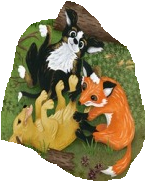 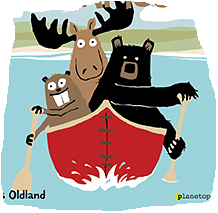 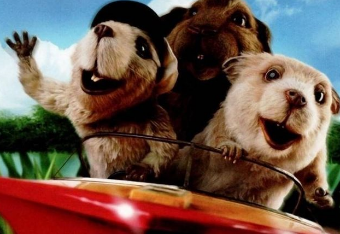  ČIME SU SE TRI PRIJATELJA  ODLUČILI PROVOZATI?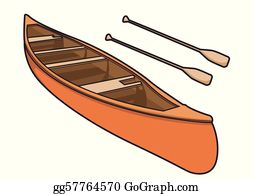 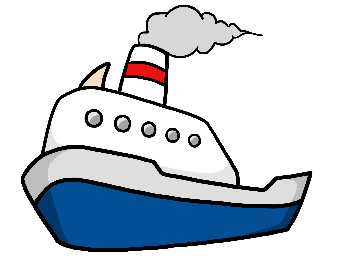 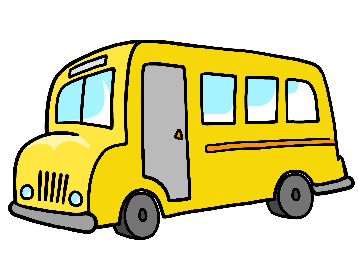 DA LI SU SE ODMAH TRI PRIJATELJA DOGOVORILA TKO ĆE KORMILARITI (UPRAVLJATI BRODOM)?DA 			NEGDJE SU VESLALI?PO RIJECI                          b) PO MORU		                C) PO JEZERU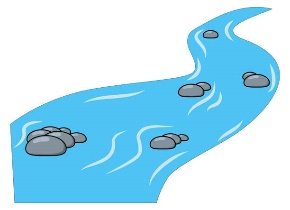 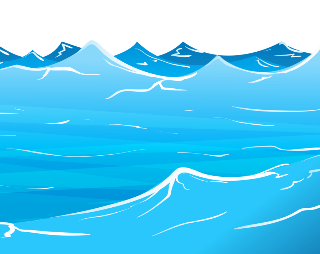 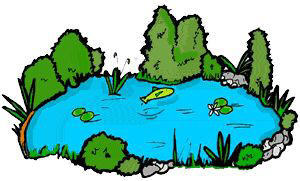 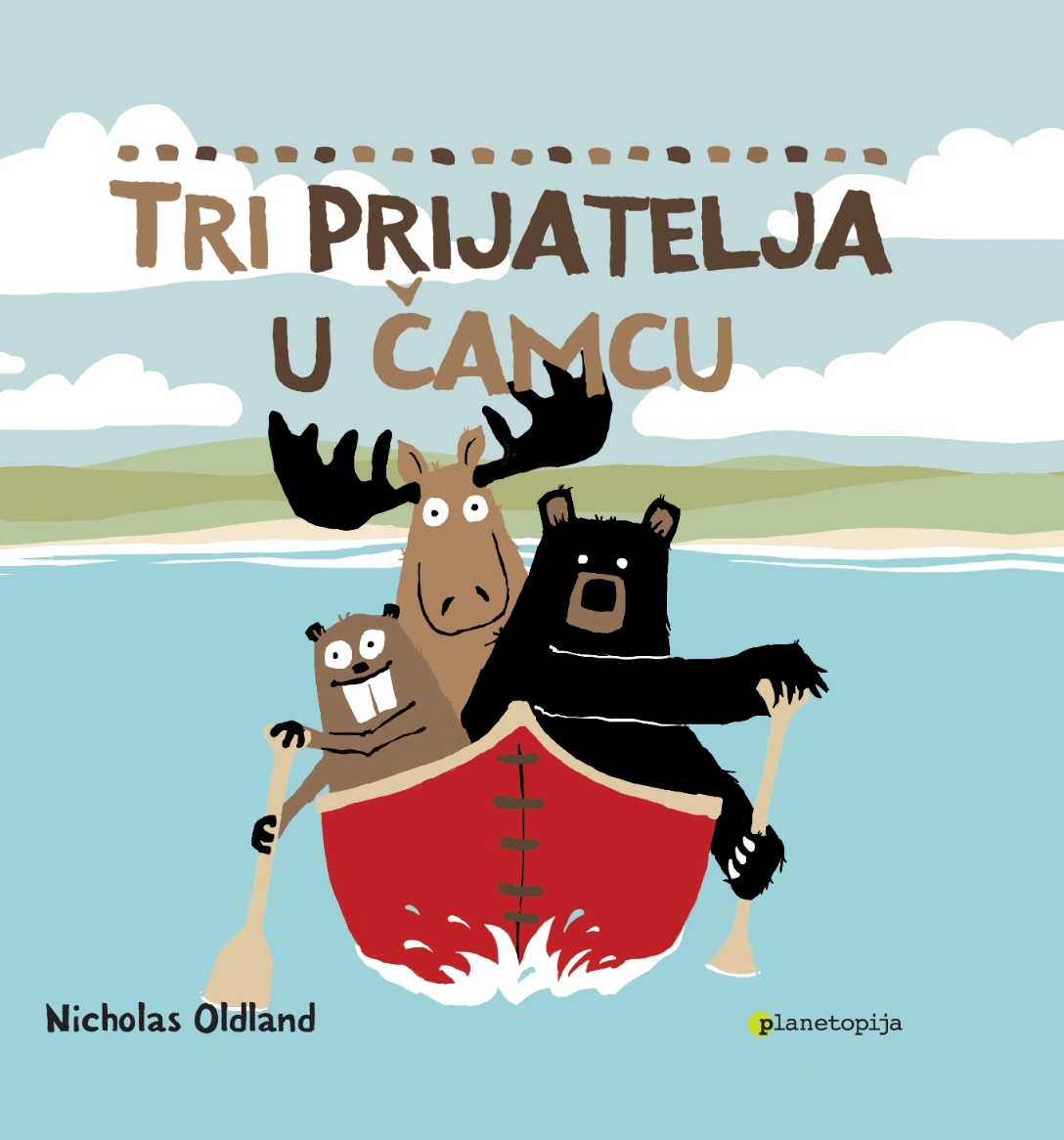 